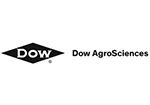 1/10/18; BK – D8157712/19/17; BK – INC122135012/18/17; BK – D7932712/6/17; BK – INC113699612/4/17; BK – INC113699611/6/17; BK – D7618111/3/17; BK – Lion10/27/17; BK – D727711/10/18; BK – D8157712/19/17; BK – INC122135012/18/17; BK – D7932712/6/17; BK – INC113699612/4/17; BK - INC113699611/06/17; BK – D7618111/03/17; BK – Lion10/27/17; BK – D72771___
DOW AGROSCIENCES S.A.S. encourages and expects you to read and understand the entire (M)SDS, as there is important information throughout the document.  We expect you to follow the precautions identified in this document unless your use conditions would necessitate other appropriate methods or actions.__1. PRODUCT AND COMPANY IDENTIFICATION_Product name: DURSBAN™ 5G Insecticide__Recommended use of the chemical and restrictions on use_Identified uses: Plant Protection Product  Insecticide  ___COMPANY IDENTIFICATION_DOW AGROSCIENCES S.A.S._IMMEUBLE LE CAMPUS_6, RUE JEAN PIERRE TIMBAUD_78180 MONTIGNY LE BRETONNEUX_FRANCE___Emergency telephone number_24-Hour Emergency Contact: 0033 388 736 000_Local Emergency Contact: 00 31 115 69 4982__2. HAZARDS IDENTIFICATION_11/3/17; BK - Lion6/1/17; BK – Type of Substance_Classification of the substance or mixture_Acute aquatic toxicity - Category 1 - H400_Chronic aquatic toxicity - Category 1 - H410_For the full text of the H-Statements mentioned in this Section, see Section 16.__Label elements__Hazard pictograms___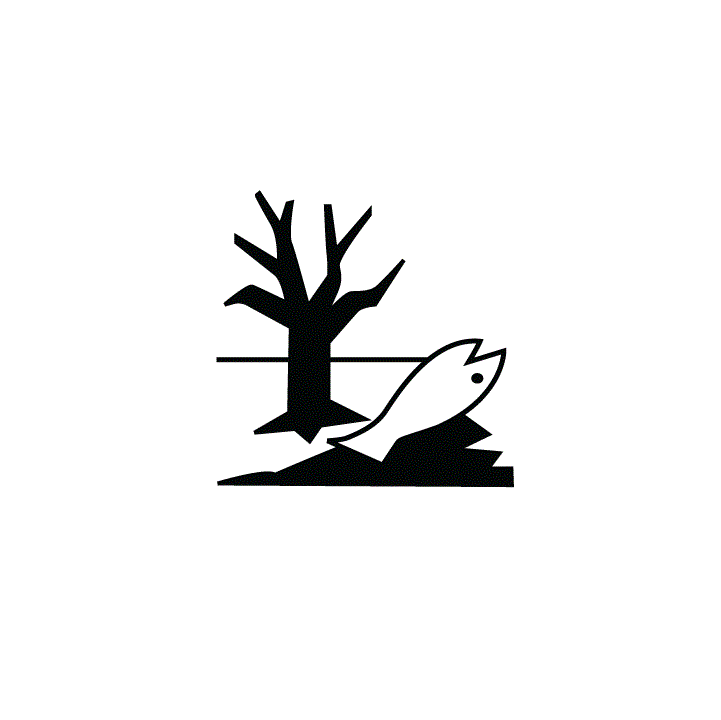 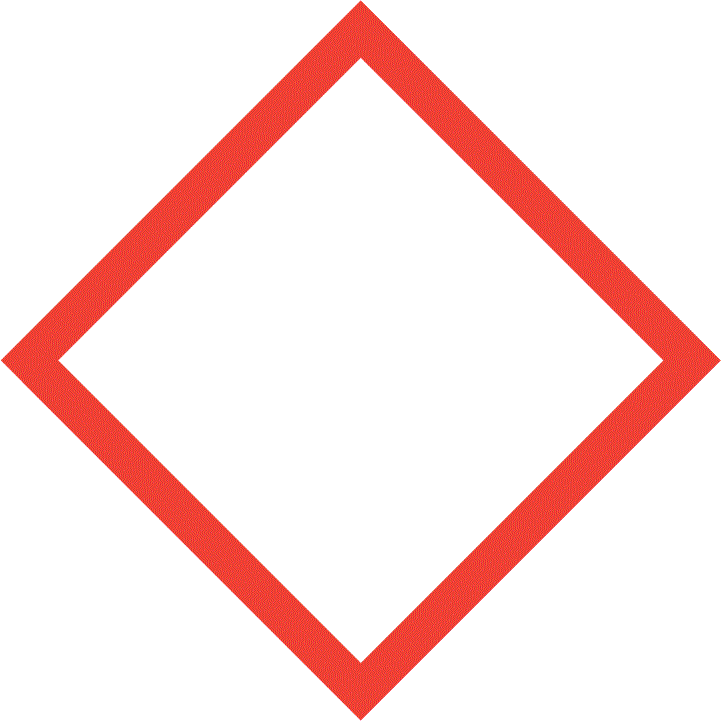 Signal word: Warning__Hazard statements__Precautionary statements__Supplemental information___Other hazards_No data available_3. COMPOSITION/INFORMATION ON INGREDIENTS__This product is a mixture._For the full text of the H-Statements mentioned in this Section, see Section 16.__4. FIRST AID MEASURES_Description of first aid measures_General advice : First Aid responders should pay attention to self-protection and use the recommended protective clothing (chemical resistant gloves, splash protection).  If potential for exposure exists refer to Section 8 for specific personal protective equipment.  __Inhalation: Move person to fresh air. If person is not breathing, call an emergency responder or ambulance, then give artificial respiration; if by mouth to mouth use rescuer protection (pocket mask etc). Call a poison control center or doctor for treatment advice.  If breathing is difficult, oxygen should be administered by qualified personnel.  __Skin contact: Take off contaminated clothing. Rinse skin immediately with plenty of water for 15-20 minutes. Call a poison control center or doctor for treatment advice.  __Eye contact: Hold eyes open and rinse slowly and gently with water for 15-20 minutes. Remove contact lenses, if present, after the first 5 minutes, then continue rinsing eyes. Call a poison control center or doctor for treatment advice.  Suitable emergency eye wash facility should be available in work area.  __Ingestion: Do not induce vomiting. Call a physician and/or transport to emergency facility immediately.  __Most important symptoms and effects, both acute and delayed: Aside from the information found under Description of first aid measures (above) and Indication of immediate medical attention and special treatment needed (below), any additional important symptoms and effects are described in Section 11: Toxicology Information.__Indication of any immediate medical attention and special treatment needed_Notes to physician: Maintain adequate ventilation and oxygenation of the patient.  Chlorpyrifos is a cholinesterase inhibitor. Treat symptomatically.  In case of severe acute poisoning, use antidote immediately after establishing an open airway and respiration.  Atropine, only by injection, is the preferable antidote.  Oximes, such as 2-PAM/protopam, may be therapeutic if used early; however, use only in conjunction with atropine.  Attempt seizure control with diazepam 5-10 mg (adults) intravenous over 2-3 minutes.  Repeat every 5-10 minutes as needed.  Monitorfor hypotension, respiratory depression, and need for intubation.  Consider second agent if seizures persist after 30 mg.  If seizures persist or recur administer phenobarbital 600-1200 mg (adults) intravenous diluted in 60 ml 0.9% saline given at 25-50 mg/minute.  Evaluate for hypoxia, dysrhythmia, electrolyte disturbance, hypoglycemia (treat adults with dextrose 100 mg intravenous).  If exposed, plasma and red blood cell cholinesterase tests may indicate significance of exposure  (baseline data are useful).  Treatment of exposure should be directed at the control of symptoms and the clinical condition of the patient.  Have the Safety Data Sheet, and if available, the product container or label with you when calling a poison control center or doctor, or going for treatment.  __5. FIREFIGHTING MEASURES_Suitable extinguishing media: Water.  Dry chemical fire extinguishers.  Carbon dioxide fire extinguishers.  Foam.  __Unsuitable extinguishing media: No data available__Special hazards arising from the substance or mixture_Hazardous combustion products: During a fire, smoke may contain the original material in addition to combustion products of varying composition which may be toxic and/or irritating.  Combustion products may include and are not limited to:  Oxides of potassium.  Combustion products may include trace amounts of:  Phosphorus oxides.  Hydrogen chloride.  Carbon monoxide.  Carbon dioxide.  __Unusual Fire and Explosion Hazards: Container may vent and/or rupture due to fire.  Pneumatic conveying and other mechanical handling operations can generate combustible dust.  To reduce the potential for dust explosions, do not permit dust to accumulate.  Dense smoke is emitted when burned without sufficient oxygen.  __Advice for firefighters_Fire Fighting Procedures: Keep people away.  Isolate fire and deny unnecessary entry.  Soak thoroughly with water to cool and prevent re-ignition.  Cool surroundings with water to localize fire zone.  Hand held dry chemical or carbon dioxide extinguishers may be used for small fires.  Contain fire water run-off if possible. Fire water run-off, if not contained, may cause environmental damage.  Review the "Accidental Release Measures" and the "Ecological Information" sections of this (M)SDS.  __Special protective equipment for firefighters: Wear positive-pressure self-contained breathing apparatus (SCBA) and protective fire fighting clothing (includes fire fighting helmet, coat, trousers, boots, and gloves).  If protective equipment is not available or not used, fight fire from a protected location or safe distance.  __6. ACCIDENTAL RELEASE MEASURES_Personal precautions, protective equipment and emergency procedures: Isolate area.  Keep unnecessary and unprotected personnel from entering the area.  Refer to section 7, Handling, for additional precautionary measures.  Keep upwind of spill.  Spilled material may cause a slipping hazard.  Ventilate area of leak or spill.  Use appropriate safety equipment. For additional information, refer to Section 8, Exposure Controls and Personal Protection.  __Environmental precautions: Prevent from entering into soil, ditches, sewers, waterways and/or groundwater. See Section 12, Ecological Information.  Spills or discharge to natural waterways is likely to kill aquatic organisms.  __Methods and materials for containment and cleaning up: Contain spilled material if possible.  Small spills:  Sweep up.  Collect in suitable and properly labeled containers.  Large spills:  Contact Dow AgroSciences for clean-up assistance.  See Section 13, Disposal Considerations, for additional information.  __7. Handling and storage_Precautions for safe handling: Keep out of reach of children.  Do not swallow.  Avoid contact with eyes, skin, and clothing.  Avoid breathing dust or mist.  Avoid breathing vapor.  Wash thoroughly after handling.  Keep container closed.  Use with adequate ventilation.  Good housekeeping and controlling of dusts are necessary for safe handling of product.  See Section 8, EXPOSURE CONTROLS AND PERSONAL PROTECTION.  __Conditions for safe storage: Store in a dry place.  Store in original container.  Do not store near food, foodstuffs, drugs or potable water supplies.  __8. EXPOSURE CONTROLS/PERSONAL PROTECTION_Control parameters_If exposure limits exist, they are listed below.  If no exposure limits are displayed, then no values are applicable.__RECOMMENDATIONS IN THIS SECTION ARE FOR MANUFACTURING, COMMERCIAL BLENDING AND PACKAGING WORKERS. APPLICATORS AND HANDLERS SHOULD SEE THE PRODUCT LABEL FOR PROPER PERSONAL PROTECTIVE EQUIPMENT AND CLOTHING.  __Biological occupational exposure limits]_Exposure controls_Engineering controls: Use local exhaust ventilation, or other engineering controls to maintain airborne levels below exposure limit requirements or guidelines.  If there are no applicable exposure limit requirements or guidelines, general ventilation should be sufficient for most operations.  Local exhaust ventilation may be necessary for some operations.  __Individual protection measures_Eye/face protection: Use chemical goggles.  Chemical goggles should be consistent with EN 166 or equivalent.  _Skin protection_Hand protection: Chemical protective gloves should not be needed when handling this material. Consistent with general hygienic practice for any material, skin contact should be minimized.  _Other protection: No precautions other than clean body-covering clothing should be needed.  _Respiratory protection: Respiratory protection should be worn when there is a potential to exceed the exposure limit requirements or guidelines.  If there are no applicable exposure limit requirements or guidelines, wear respiratory protection when adverse effects, such as respiratory irritation or discomfort have been experienced, or where indicated by your risk assessment process.  In dusty or misty atmospheres, use an approved particulate respirator.  _Use the following CE approved air-purifying respirator:  Organic vapor cartridge with a particulate pre-filter, type AP2.  __See SECTION 7: Handling and storage and SECTION 13: Disposal considerations for measures to prevent excessive environmental exposure during use and waste disposal.__9. PHYSICAL AND CHEMICAL PROPERTIES_AppearanceIf Explosive Acc. EU legislation or Explosive Acc. Transp. Regul.or Method then:Optional if Value in kg/m3 or Remarks then:_NOTE:  The physical data presented above are typical values and should not be construed as a specification._10. STABILITY AND REACTIVITY_Reactivity: No dangerous reaction known under conditions of normal use.  __Chemical stability: Unstable at elevated temperatures.  __Possibility of hazardous reactions: Polymerization will not occur.  _ _Conditions to avoid: Avoid temperatures above 160 °C_Active ingredient decomposes at elevated temperatures.  __Incompatible materials: Avoid contact with:  Strong acids.  Strong bases.  Strong oxidizers.  __Hazardous decomposition products:  Decomposition products depend upon temperature, air supply and the presence of other materials.  Toxic gases are released during decomposition.  _11. TOXICOLOGICAL INFORMATION_11/3/17; BK - Lion7/11/17; BK - TS_Toxicological information appears in this section when such data is available. __Acute toxicity_Acute oral toxicity_Very low toxicity if swallowed.  Harmful effects not anticipated from swallowing small amounts.  __LD50. Rat. male and female. > 2,000 mg/kg  No deaths occurred at this concentration.  __Acute dermal toxicity_No adverse effects anticipated by skin absorption.  __LD50. Rat. male and female. > 2,000 mg/kg No deaths occurred at this concentration.  __Acute inhalation toxicity_Vapors are unlikely due to physical properties.  Brief exposure (minutes) is not likely to cause adverse effects.  Dust may cause irritation to upper respiratory tract (nose and throat).  _As product:  The LC50 has not been determined.  ___Skin corrosion/irritation_Essentially nonirritating to skin.__Serious eye damage/eye irritation_May cause moderate eye irritation._May cause slight corneal injury.__Sensitization_Did not cause allergic skin reactions when tested in guinea pigs.__For respiratory sensitization:_No relevant data found.__Specific Target Organ Systemic Toxicity (Single Exposure)_Available data are inadequate to determine single exposure specific target organ toxicity.__Specific Target Organ Systemic Toxicity (Repeated Exposure)_For the active ingredient(s):_Excessive exposure may produce organophosphate type cholinesterase inhibition._Signs and symptoms of excessive exposure to active ingredient may be headache, dizziness, incoordination, muscle twitching, tremors, nausea, abdominal cramps, diarrhea, sweating, pinpoint pupils, blurred vision, salivation, tearing, tightness in chest, excessive urination, convulsions._In animals, effects have been reported on the following organs:_Adrenal gland._Dose levels producing these effects were many times higher than any dose levels expected from exposure due to use._For the major component(s):_Excessive exposure may cause lung injury.__Carcinogenicity_For similar active ingredient(s).  Chlorpyrifos.  Did not cause cancer in laboratory animals.  __Teratogenicity_For the active ingredient(s):  Has been toxic to the fetus in laboratory animals at doses toxic to the mother.  Did not cause birth defects in laboratory animals.  __Reproductive toxicity _For the active ingredient(s):  Chlorpyrifos did not interfere with fertility in reproduction studies in laboratory animals. Some evidence of toxicity to the offspring occurred, but only at a dose high enough to produce significant toxicity to the parent animals.  __Mutagenicity_Based on a majority of negative data and some equivocal or marginally positive results, active ingredient is considered to have minimal genetic toxicity potential.  __Aspiration Hazard_Based on physical properties, not likely to be an aspiration hazard.  __Components influencing toxicology:_ _Chlorpyrifos_Acute inhalation toxicity _At room temperature, exposure to vapor is minimal due to low volatility; single exposure is not likely to be hazardous.  Excessive exposure may cause irritation to upper respiratory tract (nose and throat).  _ _LC50. Rat. 4 Hour. vapour. > 1 mg/l _ _Maximum attainable concentration.  No deaths occurred at this concentration.  _ _Mica-group minerals_Acute inhalation toxicity _Dust may cause irritation to upper respiratory tract (nose and throat).  For the minor component(s):  Can irritate the eyes.  May cause respiratory tract irritation.  _ _The LC50 has not been determined.  _ _Hydrated aluminum-magnesium silicate_Acute inhalation toxicity _The LC50 has not been determined.  _ _Limestone_Acute inhalation toxicity _Dust may cause irritation to upper respiratory tract (nose and throat).  _ _Maximum attainable concentration.  LC50. Rat. 4 Hour. dust/mist. > 3.0 mg/l No deaths occurred at this concentration.  _ _Polypropylene glycol_Acute inhalation toxicity _The LC50 has not been determined.  __12. ECOLOGICAL INFORMATION__Ecotoxicological information appears in this section when such data is available.__Toxicity_Acute toxicity to fish_Material is very toxic to aquatic organisms (LC50/EC50/IC50 below 1 mg/L in the most sensitive species).__LC50. Rainbow trout (Oncorhynchus mykiss). semi-static test. 96 Hour. 1.1 mg/l__Acute toxicity to aquatic invertebrates_EC50. water flea Daphnia magna. static test. 48 Hour. 0.0068 mg/l_ _Acute toxicity to algae/aquatic plants_ErC50. Pseudokirchneriella subcapitata (green algae). static test. 72 Hour. > 22 mg/l__Toxicity to Above Ground Organisms_Material is practically non-toxic to birds on an acute basis (LD50 > 2000 mg/kg).___oral LD50. Anas platyrhynchos (Mallard duck). > 2000mg/kg bodyweight.__Toxicity to soil-dwelling organisms_LC50. Eisenia fetida (earthworms). 14 d. > 1,000 mg/kg__Persistence and degradability__Chlorpyrifos_Biodegradability: Material is not readily biodegradable according to OECD/EEC guidelines.  _10-day Window: Fail  _Biodegradation:  22 % _Exposure time: 28 d _Method: OECD Test Guideline 301D or Equivalent  __Theoretical Oxygen Demand:  2.46 mg/mg  __Stability in Water (1/2-life)_Hydrolysis. half-life. 72 d__Photodegradation_Test Type: Half-life (indirect photolysis)_Sensitization: OH radicals_Atmospheric half-life: 1.4 Hour_Method: Estimated.__Mica-group minerals_Biodegradability: Biodegradation is not applicable.  __Hydrated aluminum-magnesium silicate_Biodegradability: No relevant data found.  __Limestone_Biodegradability: Biodegradation is not applicable.  __Polypropylene glycol_Biodegradability: For this family of materials:  Material is readily biodegradable.  Passes OECD test(s) for ready biodegradability.  __Bioaccumulative potential__Chlorpyrifos _Bioaccumulation: Bioconcentration potential is moderate (BCF between 100 and 3000 or Log Pow between 3 and 5).  _Partition coefficient: n-octanol/water(log Pow): 4.7 at 20 °C Estimated. __Mica-group minerals _Bioaccumulation: Partitioning from water to n-octanol is not applicable.  __Hydrated aluminum-magnesium silicate _Bioaccumulation: No relevant data found.  __Limestone _Bioaccumulation: Partitioning from water to n-octanol is not applicable.  __Polypropylene glycol _Bioaccumulation: For this family of materials:  No bioconcentration is expected because of the relatively high water solubility.  __Mobility in soil__Chlorpyrifos _Expected to be relatively immobile in soil (Koc > 5000)._Partition coefficient (Koc): 8151 __Mica-group minerals _No data available.__Hydrated aluminum-magnesium silicate _No relevant data found.__Limestone _No relevant data found.__Polypropylene glycol _No data available.__Results of PBT and vPvB assessment_This substance/mixture contains no components considered to be either persistent, bioaccumulative and toxic (PBT), or very persistent and very bioaccumulative (vPvB) at levels of 0.1% or higher.  __Other adverse effects__Chlorpyrifos_This substance is not on the Montreal Protocol list of substances that deplete the ozone layer.__Mica-group minerals_This substance is not on the Montreal Protocol list of substances that deplete the ozone layer.__Hydrated aluminum-magnesium silicate_This substance is not on the Montreal Protocol list of substances that deplete the ozone layer.__Limestone_This substance is not on the Montreal Protocol list of substances that deplete the ozone layer.__Polypropylene glycol_This substance is not on the Montreal Protocol list of substances that deplete the ozone layer.__13. DISPOSAL CONSIDERATIONS_Disposal methods: _If wastes and/or containers cannot be disposed of according to the product label directions, disposal of this material must be in accordance with your local or area regulatory authorities.  This information presented below only applies to the material as supplied.  The identification based on characteristic(s) or listing may not apply if the material has been used or otherwise contaminated.  It is the responsibility of the waste generator to determine the toxicity and physical properties of the material generated to determine the proper waste identification and disposal methods in compliance with applicable regulations.  If the material as supplied becomes a waste, follow all applicable regional, national and local laws.  __14. TRANSPORT INFORMATION__Classification for ROAD and Rail transport:___Classification for SEA transport (IMO-IMDG):__Classification for AIR transport (IATA/ICAO):____This information is not intended to convey all specific regulatory or operational requirements/information relating to this product.  Transportation classifications may vary by container volume and may be influenced by regional or country variations in regulations.  Additional transportation system information can be obtained through an authorized sales or customer service representative.  It is the responsibility of the transporting organization to follow all applicable laws, regulations and rules relating to the transportation of the material.__15. REGULATORY INFORMATION__Seveso III: Directive 2012/18/EU of the European Parliament and of the Council on the control of major-accident hazards involving dangerous substances._Listed in Regulation: ENVIRONMENTAL HAZARDS_Number in Regulation: E1_100 t_200 t__Classification and labeling have been performed according to Regulation (EC) No 1272/2008._16. OTHER INFORMATION__Full text of H-Statements referred to under sections 2 and 3.__Revision_Identification Number: 21719 / A285 / Issue Date: 03/05/2018 / Version: 1.1_DAS Code: EF-726_Most recent revision(s) are noted by the bold, double bars in left-hand margin throughout this document.__Legend__Full text of other abbreviations_ADN - European Agreement concerning the International Carriage of Dangerous Goods by Inland Waterways; ADR - European Agreement concerning the International Carriage of Dangerous Goods by Road; AICS - Australian Inventory of Chemical Substances; ASTM - American Society for the Testing of Materials; bw - Body weight; CLP - Classification Labelling Packaging Regulation; Regulation (EC) No 1272/2008; CMR - Carcinogen, Mutagen or Reproductive Toxicant; DIN - Standard of the German Institute for Standardisation; DSL - Domestic Substances List (Canada); ECHA - European Chemicals Agency; EC-Number - European Community number; ECx - Concentration associated with x% response; ELx - Loading rate associated with x% response; EmS - Emergency Schedule; ENCS - Existing and New Chemical Substances (Japan); ErCx - Concentration associated with x% growth rate response; GHS - Globally Harmonized System; GLP - Good Laboratory Practice; IARC - International Agency for Research on Cancer; IATA - International Air Transport Association; IBC - International Code for the Construction and Equipment of Ships carrying Dangerous Chemicals in Bulk; IC50 - Half maximal inhibitory concentration; ICAO - International Civil Aviation Organization; IECSC - Inventory of Existing Chemical Substances in China; IMDG - International Maritime Dangerous Goods; IMO - International Maritime Organization; ISHL - Industrial Safety and Health Law (Japan); ISO - International Organisation for Standardization; KECI - Korea Existing Chemicals Inventory; LC50 - Lethal Concentration to 50 % of a test population; LD50 - Lethal Dose to 50% of a test population (Median Lethal Dose); MARPOL - International Convention for the Prevention of Pollution from Ships; n.o.s. - Not Otherwise Specified; NO(A)EC - No Observed (Adverse) Effect Concentration; NO(A)EL - No Observed (Adverse) Effect Level; NOELR - No Observable Effect Loading Rate; NZIoC - New Zealand Inventory of Chemicals; OECD - Organization for Economic Co-operation and Development; OPPTS - Office of Chemical Safety and Pollution Prevention; PBT - Persistent, Bioaccumulative and Toxic substance; PICCS - Philippines Inventory of Chemicals and Chemical Substances; (Q)SAR - (Quantitative) Structure Activity Relationship; REACH - Regulation (EC) No 1907/2006 of the European Parliament and of the Council concerning the Registration, Evaluation, Authorisation and Restriction of Chemicals; RID - Regulations concerning the International Carriage of Dangerous Goods by Rail; SADT - Self-Accelerating Decomposition Temperature; SDS - Safety Data Sheet; TCSI - Taiwan Chemical Substance Inventory; TSCA - Toxic Substances Control Act (United States); UN - United Nations; UNRTDG - United Nations Recommendations on the Transport of Dangerous Goods; vPvB - Very Persistent and Very Bioaccumulative__Information Source and References_This SDS is prepared by Product Regulatory Services and Hazard Communications Groups from information supplied by internal references within our company.  __DOW AGROSCIENCES S.A.S. urges each customer or recipient of this (M)SDS to study it carefully and consult appropriate expertise, as necessary or appropriate, to become aware of and understand the data contained in this (M)SDS and any hazards associated with the product.  The information herein is provided in good faith and believed to be accurate as of the effective date shown above.  However, no warranty, express or implied, is given.  Regulatory requirements are subject to change and may differ between various locations. It is the buyer's/user's responsibility to ensure that his activities comply with all federal, state, provincial or local laws.  The information presented here pertains only to the product as shipped.  Since conditions for use of the product are not under the control of the manufacturer, it is the buyer's/user's duty to determine the conditions necessary for the safe use of this product.  Due to the proliferation of sources for information such as manufacturer-specific (M)SDSs, we are not and cannot be responsible for (M)SDSs obtained from any source other than ourselves.  If you have obtained an (M)SDS from another source or if you are not sure that the (M)SDS you have is current, please contact us for the most current version.    __IL_______Product name: DURSBAN™ 5G InsecticideIssue Date: 03/05/2018Print Date: 05/29/2019Print Date: 05/29/2019Customer Information Number:(0) 493 95 60 00_SDSQuestion@dow.comH410Very toxic to aquatic life with long lasting effects.P305 + P351 + P338IF IN EYES: Rinse cautiously with water for several minutes. Remove contact lenses, if present and easy to do. Continue rinsing.P391Collect spillage.P501Dispose of contents/container in accordance with applicable regulations.EUH401To avoid risks to human health and the environment, comply with the instructions for use.CASRN / _EC-No. / _Index-No.ConcentrationComponentClassificationCASRN_2921-88-2_EC-No._220-864-4_Index-No._015-084-00-45.0%ChlorpyrifosAcute Tox. - 3 - H301_Aquatic Acute - 1 - H400_Aquatic Chronic - 1 - H410_CASRN_12001-26-2_EC-No._Not available_Index-No._ – > 20.0 - < 30.0 %Mica-group mineralsNot classifiedCASRN_12174-11-7_EC-No._ –_Index-No._ – > 20.0 - < 30.0 %Hydrated aluminum-magnesium silicateNot classifiedCASRN_1317-65-3_EC-No._215-279-6_Index-No._ – > 20.0 - < 30.0 %LimestoneNot classifiedCASRN_25322-69-4_EC-No._Polymer_Index-No._ – < 10.0 %Polypropylene glycolAcute Tox. - 4 - H302_ComponentRegulationType of listingValue/Notation ChlorpyrifosACGIHTWA Inhalable fraction and vapor0.1 mg/m3  ACGIHTWA    SKIN, BEI Mica-group mineralsACGIHTWA Respirable fraction3 mg/m3    LimestoneDow IHGTWA 1 mg/m3   Polypropylene glycolUS WEELTWA aerosol10 mg/m3  ComponentsCAS-No.Control parametersBiological specimenSampling timePermissible concentrationBasisChlorpyrifos2921-88-2cholinesterase (red blood cells)Blood   80 % of an individual's baselineIL BEIcholinesterase (red blood cells)Blood   70 % of an individual's baselineIL BEIPhysical stateGranules.  ColorBrown  OdorNo test data available  Odor ThresholdNo test data available  pHNo test data availableMelting point/rangeNo test data availableFreezing pointNot applicableBoiling point (760 mmHg)Not applicable[Flash point] closed cup Not applicableEvaporation Rate (Butyl Acetate = 1)Not applicableFlammability (solid, gas)No  Flammability (solids)  Lower explosion limitNot applicable  Upper explosion limitNot applicable  Vapor Pressure Not applicableRelative Vapor Density (air = 1)Not applicable Relative Density (water = 1)2.429  at 20 °C  / 4 °C  EC Method A3 Water solubilityNo test data available  Partition coefficient: n-octanol/waterNo data available  Auto-ignition temperatureEC Method A16  none below 400 degC  Decomposition temperatureNo test data available  Kinematic ViscosityNo data availableExplosive propertiesNo EC Method A.14Oxidizing propertiesNo Bulk density1.1 g/cm3  Tapped Volumetric  Molecular weightNo data availableProper shipping nameENVIRONMENTALLY HAZARDOUS SUBSTANCE, SOLID, N.O.S.(Chlorpyrifos)UN numberUN  3077Class9Packing groupIIIEnvironmental hazardsChlorpyrifosProper shipping nameENVIRONMENTALLY HAZARDOUS SUBSTANCE, SOLID, N.O.S.(Chlorpyrifos)UN numberUN  3077Class9Packing groupIIIMarine pollutant ChlorpyrifosTransport in bulk according to Annex I or II of MARPOL 73/78 and the IBC or IGC CodeConsult IMO regulations before transporting ocean bulkProper shipping nameEnvironmentally hazardous substance, solid, n.o.s.(Chlorpyrifos)UN numberUN  3077Class9Packing groupIIIH301Toxic if swallowed.H302Harmful if swallowed.H400Very toxic to aquatic life.H410Very toxic to aquatic life with long lasting effects.ACGIHUSA. ACGIH Threshold Limit Values (TLV)Dow IHGDow Industrial Hygiene GuidelineIL BEIIsrael. Safety at Work Regulations - Annex III Biological Exposure IndicesSKIN, BEIAbsorbed via Skin, Biological Exposure IndiceTWA8-hr TWAUS WEELUSA. Workplace Environmental Exposure Levels (WEEL)Acute Tox.Acute toxicityAquatic AcuteAcute aquatic toxicityAquatic ChronicChronic aquatic toxicity